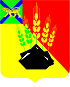 ДУМАМИХАЙЛОВСКОГО МУНИЦИПАЛЬНОГО  РАЙОНА  Р Е Ш Е Н И Е с. Михайловка12.11.2020	                                                                                          № 22О награждении Почетной грамотой Думы Михайловского муниципального района       Руководствуясь Положением «О Почетной грамоте и Благодарственном письме Думы Михайловского муниципального района», утвержденным решением Думы Михайловского муниципального района № 111 от 25.08.2016 года и на основании  ходатайства начальника управления по вопросам образования администрации Михайловского муниципального района, Дума Михайловского муниципального района					Р Е Ш И Л А: Наградить Почетной грамотой Думы Михайловского муниципального района за активную, результативную профессиональную деятельность, преданное служение педагогическому делу, и в честь 35-летия со дня образования образовательного учреждения:      1.1. Фролову Нину Владимировну - воспитателя муниципального дошкольного  общеобразовательного бюджетного  учреждения  детский сад № 39 «Золотой ключик» пгт. Новошахтинский Михайловского муниципального района;      1.2. Мезенцеву Татьяну Владимировну - воспитателя муниципального дошкольного  общеобразовательного бюджетного  учреждения  детский сад № 39 «Золотой ключик» пгт. Новошахтинский Михайловского муниципального района.       2.  Настоящее решение вступает в силу со дня его принятия.Председатель Думы Михайловскогомуниципального района                                                                 Н.Н.Мельничук   